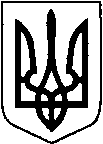 ВОЛОДИМИР-ВОЛИНСЬКА РАЙОННА ДЕРЖАВНА АДМІНІСТРАЦІЯВОЛИНСЬКОЇ ОБЛАСТІВОЛОДИМИР-ВОЛИНСЬКА РАЙОННА ВІЙСЬКОВА АДМІНІСТРАЦІЯРОЗПОРЯДЖЕННЯПро внесення змін до розпорядження головирайонної державної адміністрації від 30.03.2021 року № 54«Про районну постійно діючу комісію з координації дій держаних органів, що здійснюють державний контроль за заготівлею другорядних лісовихматеріалів, здійснення побічних лісових користувань та використаннякорисних властивостей лісів»Відповідно до статей 13, 28, 41 Закону України «Про місцеві державні адміністрації», пункту 9 статті 31, статей 67, 72, 73 Лісового кодексу України, статті 40 Закону України «Про охорону навколишнього природного середовища», з метою забезпечення державного контролю в галузі охорони лісових ресурсів при заготівлі другорядних лісових матеріалів, здійсненні побічних лісових користувань та використаної корисних властивостей лісів:1. ЗАТВЕРДИТИ оновлений посадовий склад постійно діючої комісії з координації дій держаних органів, що здійснюють державний контроль за заготівлею другорядних лісових матеріалів, здійснення побічних лісових користувань та використання корисних властивостей лісів згідно додатку.2. Контроль за виконанням розпорядження покласти на заступника голови Володимир-Волинської районної державної адміністрації Віктора Фіщука.Начальник                                         						Юрій ЛОБАЧМарина Повзун 0932567538ЗАТВЕРДЖЕНО							розпорядження начальника							районної військової адміністрації							від ______________ р. №  _______ПОСАДОВИЙ СКЛАДпостійно діючої комісії з координації дій держаних органів,що здійснюють державний контроль за заготівлею другоряднихлісових матеріалів, здійснення побічних лісовихкористувань та використання корисних властивостей лісівГолова комісіїФІЩУК Віктор Сергійович – 		заступник голови Володимир-Волинської 						районної державної адміністрації.Заступник голови комісіїПОВЗУН Марина Василівна - 		начальник відділу земельних ресурсів та 							екології райдержадміністрації.Секретар комісіїШУЛЬГАЧОксана Ігорівна - 	головний спеціаліст  відділу земельних ресурсів та екології  райдержадміністрації Члени комісії:БОНДАРУК Олена Григорівна - 		начальник відділу фінансів райдержадміністраціїМИХАЛЮК Тетяна Володимирівна- 	начальник юридичного відділу апарату райдержадміністраціїКІГІЧАКОксана Михайлівна - 	головний спеціаліст відділу контролю в насінництві і росадництві управління фіто санітарної безпеки ГУ Держпродспоживслужби у Волинській області (за згодою)ГОЛІЧ Віктор Мечиславович- 	державний екологічний інспектор з охорони природного середовища у Волинській області (за згодою)2                                    Продовження додаткуДЕМЧУК Надія Володимирівна- 	начальник Володимир - Волинської державної податкової інспекції Головного управління ДПС у Волинській області (за згодою)ІВАНИЦЬКИЙМикола Іванович - 	головний лісничий ДП «Володимир-Волинське ЛМГ» (за згодою)КЛИМЕНЧУК Василь Андрійович - 	заступник начальника Володимир-Волинського районного відділу поліції ГУНП у Волинській області, начальник сектору превентивної діяльності (за згодою)представники територіальних громад району – за згодою.____________________________________  24   червня  2022 року		   м. Володимир  24   червня  2022 року		   м. Володимир      № 65 